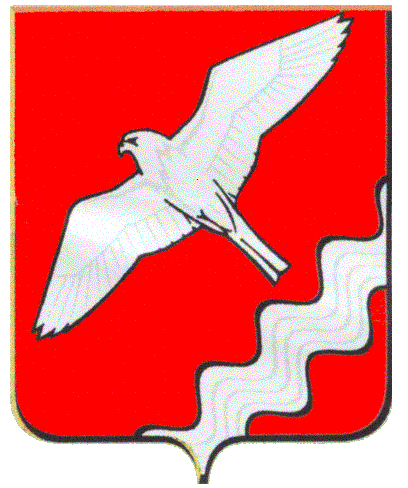 ГЛАВАМУНИЦИПАЛЬНОГО ОБРАЗОВАНИЯКРАСНОУФИМСКИЙ ОКРУГПОСТАНОВЛЕНИЕ    09 .09. 2021 № 102   г. КрасноуфимскВ соответствии с Федеральным законом от 29.12.2017 №479-ФЗ «О внесении изменений в Федеральный закон «Об организации предоставления государственных и муниципальных услуг», в целях формирования составов взаимосвязанных услуг для предоставления заявителю по соответствующему комплексному запросу в филиал ГБУ Свердловской области "МФЦ" в поселке Натальинск в рамках «жизненных ситуаций», ст. ст. 26,31 Устава МО Красноуфимский округП О С Т А Н О В Л Я Ю:1. Внести изменения в постановление главы МО Красноуфимский округ от 25 июля 2018 года № 72 «Об утверждении перечня муниципальных услуг, оказываемых на территории Муниципального образования Красноуфимский округ, предоставление которых не осуществляется посредством  комплексного запроса» изложив его в новой редакции (прилагается).2.Опубликовать настоящее постановление на официальном сайте Муниципального образования Красноуфимский округ.3.Контроль за исполнением постановления возложить на заместителя главы Администрации Муниципального образования Красноуфимский округ по общим вопросам Е.С.Шандыбина.Глава Муниципального образованияКрасноуфимский округ                                                                           О.В.РяписовПриложение к постановлению главы МО Красноуфимский округ от   09.09.2021 № 102    Перечень муниципальных услуг,оказываемых на территории Муниципального образования Красноуфимский округ, предоставление которых не осуществляется посредством комплексного  запроса1.  Предоставление информации о текущей успеваемости учащегося, ведение электронного дневника и электронного журнала успеваемости в МО Красноуфимский округ.	2. Предоставление информации о результатах сданных экзаменов, тестирования и иных вступительных испытаний, а также о зачислении в образовательное учреждение МО Красноуфимский округ.	3. Предоставление доступа к справочно-поисковому аппарату библиотек, базам данных в МО Красноуфимский округ.	4. Предоставление доступа к оцифрованным изданиям, хранящимся в библиотеках, в том числе к фонду редких книг, с учетом соблюдения требований законодательства Российской Федерации об авторских и смежных правах в МО Красноуфимский округ.	5. Предоставление информации о культурно-досуговых услугах на территории МО Красноуфимский округ.	6. Предоставление информации о проведении ярмарок, выставок народного творчества, ремесел на территории Свердловской области в МО Красноуфимский округ.	7. Оказание материальной помощи отдельным категориям граждан, проживающим на территории МО Красноуфимский округ.	8. Выдача разрешения на вступление в брак лицам, достигшим возраста шестнадцати лет на территории МО Красноуфимский округ.	9. Предоставление земельных участков, государственная собственность на которые не разграничена, на территории Муниципального образования Красноуфимский округ, в безвозмездное пользование гражданам и юридическим лицам.	10. Предоставление однократно бесплатно в собственность граждан земельных участков находящихся в муниципальной собственности, и земельных участков, государственная собственность на которые не разграничена, для индивидуального жилищного строительства на территории МО Красноуфимский округ.	11. Приватизация жилого помещения муниципального жилищного фонда в МО Красноуфимский округ.	12. Предоставление земельных участков, находящихся в муниципальной собственности Муниципального образования Красноуфимский округ, на которых расположены здания, сооружения, в постоянное (бессрочное) пользование юридическим лицам.13. Исключение жилых помещений из числа служебных в МО Красноуфимский округ.14. Отчуждение недвижимого имущества, находящегося в муниципальной собственности и арендуемого субъектами малого и среднего предпринимательства на территории МО Красноуфимский округ.15. Предоставление земельных участков, находящихся в муниципальной собственности Муниципального образования Красноуфимский округ, в безвозмездное пользование гражданам и юридическим лицам.16. Предварительное согласование предоставления земельных участков, государственная собственность на которые не разграничена, на территории Муниципального образования Красноуфимский округ.17. Принятие граждан на учет в качестве лиц, имеющих право на предоставление в собственность бесплатно земельных участков для индивидуального жилищного строительства.18. Предоставление земельных участков в аренду гражданам, имеющим право на первоочередное или внеочередное приобретение земельных участков в соответствии с федеральными законами, законами субъектов Российской Федерации.19. Предоставление информации об очередности предоставления жилых помещений на условиях социального найма в МО Красноуфимский округ.20. Прием заявлений, документов, а также постановка граждан на учет в качестве нуждающихся в жилых помещениях в МО Красноуфимский округ.21. Предоставление социальных выплат молодым семьям на приобретение (строительство) жилья в МО Красноуфимский округ.22. Признание молодых семей участниками подпрограммы «Обеспечение жильем молодых семей» в МО Красноуфимский округ.23. Предоставление жилого помещения муниципального жилищного фонда по договору социального найма в МО Красноуфимский округ.24. Предоставление жилого помещения муниципального жилищного фонда по договору найма в специализированном жилищном фонде в МО Красноуфимский округ.